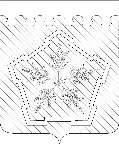 П О С Т А Н О В Л Е Н И ЕАДМИНИСТРАЦИИ ОЛЬГИНСКОГО СЕЛЬСКОГО ПОСЕЛЕНИЯАБИНСКОГО РАЙОНАот 11.11.2015г.                                                                                                              №307         хутор ОльгинскийОб утверждении перечня муниципальных услуг, предоставление которых осуществляется по принципу «одного окна» в том числе в многофункциональных центрах предоставления государственных и муниципальных услуг в администрации Ольгинского сельского поселенияВ соответствии с Федеральным законом от 27.07.2010 года № 210-ФЗ «Об организации предоставления государственных и муниципальных услуг» Указом президента Российской федерации от 7.05.2012 года № 601 «Об основных направлениях совершенствования системы государственного управления», постановлением Правительства Российской Федерации от 27.09.2011 № 797 «О взаимодействии между многофункциональными центрами предоставления государственных и муниципальных услуг и федеральными органами исполнительной власти, органами государственных внебюджетных фондов, органами государственной власти субъектов Российской Федерации, органами местного самоуправления»администрация Ольгинского сельского поселенияп о с т а н о в л я е т:Утвердить перечень муниципальных услуг, предоставление которых осуществляется по принципу «одного окна» в том числе в многофункциональных центрах предоставления государственных и муниципальных услуг в администрации Ольгинского сельского поселениясогласно приложению.Признать утратившим силу постановление администрации Ольгинского сельского поселения от 27.12.2011 года №170 «Об утверждении реестра муниципальных услуг, оказываемых администрацией Ольгинского сельского поселения Абинского района.Обнародовать настоящее постановления в МБУК «Ольгинская библиотека» и разместить на официальном сайте администрации Ольгинского сельского поселения в сети «Интернет»Настоящее постановление вступает в силу со дня его обнародования.Глава Ольгинского сельского поселенияАбинского района                                     подпись                              В.Д. Харченко                                                                          Приложение                                                                                к  постановлению администрации                                                                                                                Ольгинского сельского поселения                                                                                от11.11.2015г.№307ПЕРЕЧЕНЬмуниципальных услуг, предоставление которых осуществляется по принципу «одного окна» в том числе в многофункциональных центрах предоставления государственных и муниципальных услуг в администрации Ольгинского сельского поселенияГлава Ольгинского сельского поселенияАбинского района                                            подпись                 В.Д. Харченко№ п/пМуниципальные услуги1Предоставление земельных участков, находящихся в государственной или муниципальной собственности, гражданам для индивидуального жилищного строительства, ведения личного подсобного хозяйства в границах населенного пункта, садоводства, дачного хозяйства, гражданам и крестьянским (фермерским) хозяйствам для осуществления крестьянским (фермерским) хозяйством его деятельности2Постановка граждан, имеющих трех и более детей, на учет в качестве лиц, имеющих право на предоставление им земельных участков, находящихся в государственной или муниципальной собственности, в аренду3Предоставление гражданам, имеющим трех и более детей, в аренду земельных участков для индивидуального жилищного строительства или для ведения личного подсобного хозяйства4Предоставление в собственность, аренду, безвозмездное пользование земельного участка, находящегося в государственной или муниципальной собственности, без проведения торгов5Предоставление земельных участков, находящихся в государственной или муниципальной собственности, на торгах6Предоставление земельных участков, находящихся в государственной или муниципальной собственности, отдельным категориям граждан в собственность бесплатно7Предварительной согласование предоставления земельного участка8Предоставление земельных участков, находящихся в государственной или муниципальной собственности, на которых расположены здания, строения, сооружения, в собственность, аренду9Предоставление земельных участков, находящихся в государственной или муниципальной собственности, в постоянное (бессрочное) пользование10Предоставление в аренду без проведения торгов земельного участка, который находится в государственной или муниципальной собственности, на котором расположен объект незавершенного строительства11Утверждение схемы расположения земельного участка или земельных участков на кадастровом плане территории12Заключение нового договора аренды земельного участка без проведения торгов13Прекращение правоотношений с правообладателями земельных участков14Предоставление разрешения на условно разрешенный вид использования земельного участка или объекта капитального строительства15Перевод земель или земельных участков в составе таких земель из одной категории в другую16Присвоение, изменение и аннулирование адресов17Предоставление выписки из реестра муниципального имущества18Предоставление муниципального имущества в аренду или безвозмездное пользование без проведения торгов19Регистрация и учет заявлений граждан, нуждающихся в получении садовых, огородных или дачных земельных участков20Выдача разрешений на строительство, реконструкцию объектов капитального строительства21Выдача разрешений на ввод в эксплуатацию построенных, реконструированных объектов капитального строительства22Выдача акта освидетельствования проведения основных работ по строительству (реконструкции) объекта индивидуального жилищного строительства с привлечением средств материнского (семейного) капитала23Выдача градостроительных планов земельных участков24Выдача специального разрешения на движение по автомобильным дорогам местного значения транспортного средства, осуществляющего перевозки опасных, тяжеловесных и (или) крупногабаритных грузов25Выдача разрешения на право организации розничного рынка26Предоставление информации об очередности предоставления жилых помещений на условиях социального найма27Признание граждан малоимущими в целях принятия их на учет в качестве нуждающихся в жилых помещениях28Принятие на учет граждан в качестве нуждающихся в жилых помещениях, предоставляемых по договорам социального найма29Внесение изменений в учетные данные граждан, состоящих на учете в качестве нуждающихся в жилых помещениях30Предоставление копий правовых актов администрации муниципального образования31Предоставление выписки из похозяйственной книги32Согласование переустройства и (или) перепланировки жилого помещения33Перевод жилого помещения в нежилое помещение или нежилого помещения в жилое помещение34Признание в установленном порядке жилых помещений муниципального жилищного фонда пригодными (непригодными) для проживания35Признание многоквартирного дома аварийным и подлежащем сносу или реконструкции36Согласование переустройства и (или) перепланировки нежилого помещения в многоквартирном доме37Выдача порубочного билета на территории муниципального образования38Предоставление жилого помещения муниципального жилищного фонда по договору социального найма39Выдача разрешения (ордера) на проведение земляных работ на территории общего пользования40Передача бесплатно в собственность граждан Российской Федерации на добровольной основе занимаемых ими жилых помещений в муниципальном жилищном фонде